Слайд 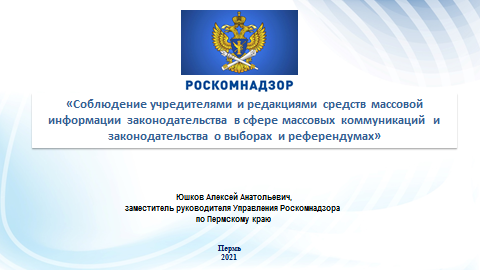 Здравствуйте, уважаемые коллегиВ этом году нас ожидают выборы в Государственную Думу России, в Законодательное собрание Пермского края и ряд важных муниципальных избирательных кампаний.В этой связи мы проводим сегодняшнее мероприятие, в котором попытаемся взглянуть на участие СМИ и вещателей в избирательных процессах, смоделировать возможные риски.Сегодня на семинаре присутствуют представитель Избирательной комиссии Пермского края – Маклаев Антон Анатольевич, он поможет нам с вами разобраться в тонкостях законодательства о выборах и поделится некоторым опытом, приобретённым в результате разрешения различных ситуаций избирательными комиссиями. А я расскажу о том, каким образом не допустить  нарушения законодательства о средствах массовой информации при информировании населения об избирательных компаниях и при публикации агитационных материалов.Первая  часть мероприятия будет посвящена информации о том, как организовать деятельность редакций СМИ и вещателей по информационному обеспечению выборов. Во второй части мы расскажем о том, как избежать нарушений при публикации тех или иных материалов в выпусках СМИ. Слайд Соблюдение требований ст. 8 Закона «О СМИ» (регистрация СМИ)Редакция СМИ осуществляет свою деятельность после регистрации СМИ. 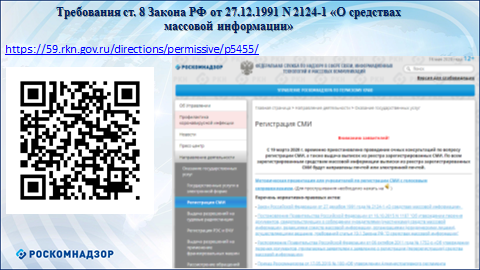 Участие в избирательных кампаниях на законной основе принимают зарегистрированные СМИ.Подробную информацию по вопросам регистрации СМИ можно найти на нашем сайте по ссылкам, которые вы видите на слайде. Слайд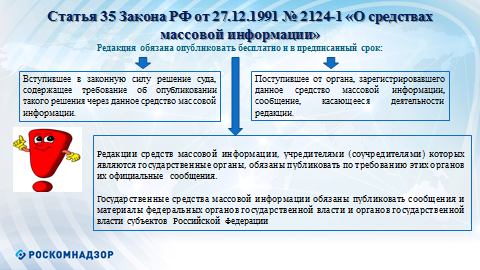 Участие в информационном обеспечении принимают государственные, муниципальные и негосударственные СМИ. По закону «О СМИ» государственные средства массовой информации обязаны публиковать сообщения и материалы федеральных органов государственной власти и органов государственной власти субъектов Российской Федерации.Законодательство о выборах и референдумах накладывает на  государственные СМИ обязанность публиковать сообщения избирательных комиссии в порядке информирования о текущих кампаниях,  а также предоставлять бесплатно эфирное время или печатную площадь зарегистрированным кандидатам или объединениям. Слайд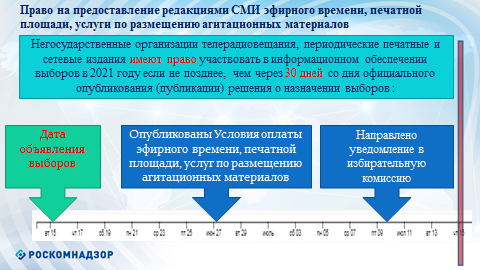 Участие СМИ в избирательных кампаниях, прежде всего на платной основе – это деятельность, которую нужно планировать. Горизонт планирования – не менее года. Расскажу, почему. Публиковать агитационные материалы на платной основе могут только СМИ, которые зарегистрированы не менее, чем за 1 год до начала кампании. В данном случае имеется ввиду исключительно первичная регистрация. Внесение изменений в запись о регистрации менее, чем за 1 год до даты объявления выборов не будет накладывать ограничения на участие.Это требование касается как периодических печатных изданий и телерадиоканалов, так и сетевых изданий. (Дата начала кампании и другие ключевые даты  - у Вас в раздаточных материалах).Для  публикации на платной основе необходимо в течение 30 дней  с даты начала кампании:Уведомить соответствующую избирательную комиссию.Опубликовать расценки.Слайд Соблюдение ст. 11 Закона «О СМИ» (внесение изменений в запись о регистрации СМИ и направление уведомлений).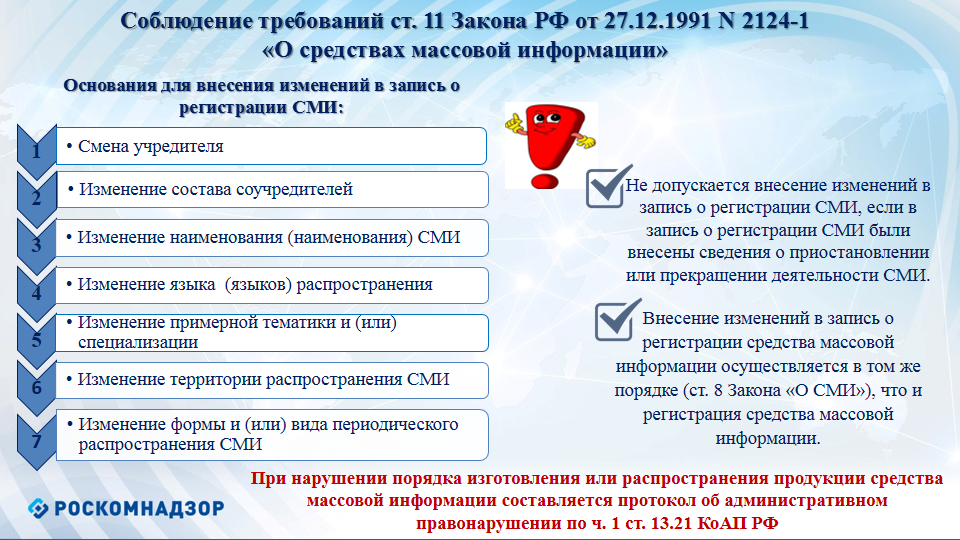 Перед принятием решения об участии в оказании услуг по размещению в СМИ агитационных материалов следует обратить внимание на заявленные Вами при регистрации параметры:  тематика СМИ, территория распространения, форма и вид распространения СМИ.Если предполагается их изменение, необходимо обратиться в регистрирующий орган (Роскомнадзор или его территориальные органы, в зависимости от территории распространения) с заявлением о внесении изменений в запись о регистрации СМИ.Например, если уже есть договоренность с потенциальным кандидатом или партией и концепция его информационной кампании потребует распространения материалов на территории, превышающей заявленную, или нужно будет изменить тематику, то с заявлением нужно поспешить. Сроки их рассмотрения по административному регламенту – 30  Рабочих дней! С полным перечнем оснований для «внесения изменений в запись о регистрации» можете ознакомиться на слайде. Распространение СМИ, не прошедшего процедуру «внесение изменений в запись о регистрации СМИ» влечет административную ответственность по ч. 1 ст. 13.21 КоАП РФ. Слайд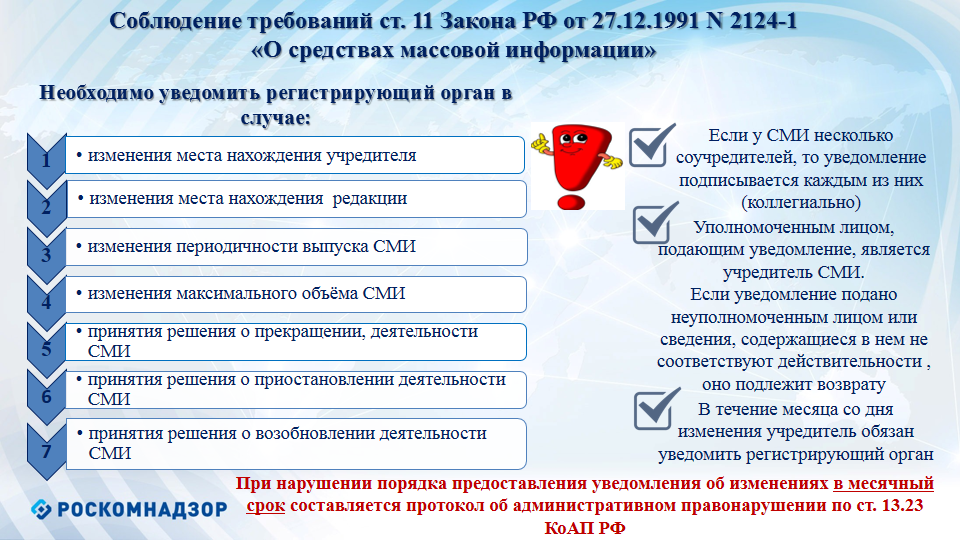 Ещё один аргумент в пользу заблаговременного планирования участия в кампании – это обязанность уведомлять регистрирующий орган об изменении таких параметров как: периодичность выпуска, максимальный объём, или может быть принято решение о возобновлении деятельности ранее приостановленного СМИ.О таких изменениях УЧРЕДИТЕЛЬ обязан уведомить регистрирующий орган в течение месяца.Вернемся к предварительной договорённости с кандидатами и объединениями – оцените, как часто будут выходить выпуски СМИ и в каком количестве. Сопоставьте с заявленными Вами параметрами. Если не совпадает, Уведомляйте! Сделать это нужно до начала кампании, поскольку изменение периодичности и тиража «под какого-либо кандидата» будет расцениваться как нарушение условий агитации. Формы уведомлений, утверждены Административным регламентом Роскомнадзора и размещены на нашем сайте. Порядок направления уведомлений также предусмотрен ст. 11 Закона РФ «О СМИ»: - непосредственно в орган (нарочным),- заказным почтовым отправлением с уведомлением о вручении- в форме электронного документа, подписанного усиленной квалифицированной электронной подписью.На слайде представлены и иные основания для направления уведомлений в регистрирующий орган.Отсутствие уведомления или нарушение месячного срока его направления орган влечет административную ответственность по ст. 13.23 КоАП РФ (в части не направления уведомлений в регистрирующий орган).Обратим ваше внимание на то, что уведомления о приостановлении и возобновлении деятельности СМИ направляются в течение месяца со дня принятия решения, а остальные со дня изменения.Слайд Соблюдение ст. 15 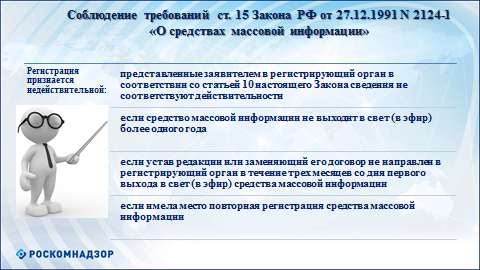 Информация для тех, кто регистрирует СМИ специально для участия в кампании: Статьёй 15 Закона «О СМИ» предусмотрены основания для признания регистрации СМИ недействительной, среди них:- если средство массовой информации не выходит в свет (в эфир) более одного года.или- если устав редакции или заменяющий его договор не направлен в регистрирующий орган в течение трех месяцев со дня первого выхода в свет (в эфир) средства массовой информации;Получение искового заявления Роскомнадзора о признании регистрации СМИ недействительной в ходе избирательной кампании или непосредственно перед её началом породит риски  исключения СМИ из процесса и потерю ресурсов.Слайд 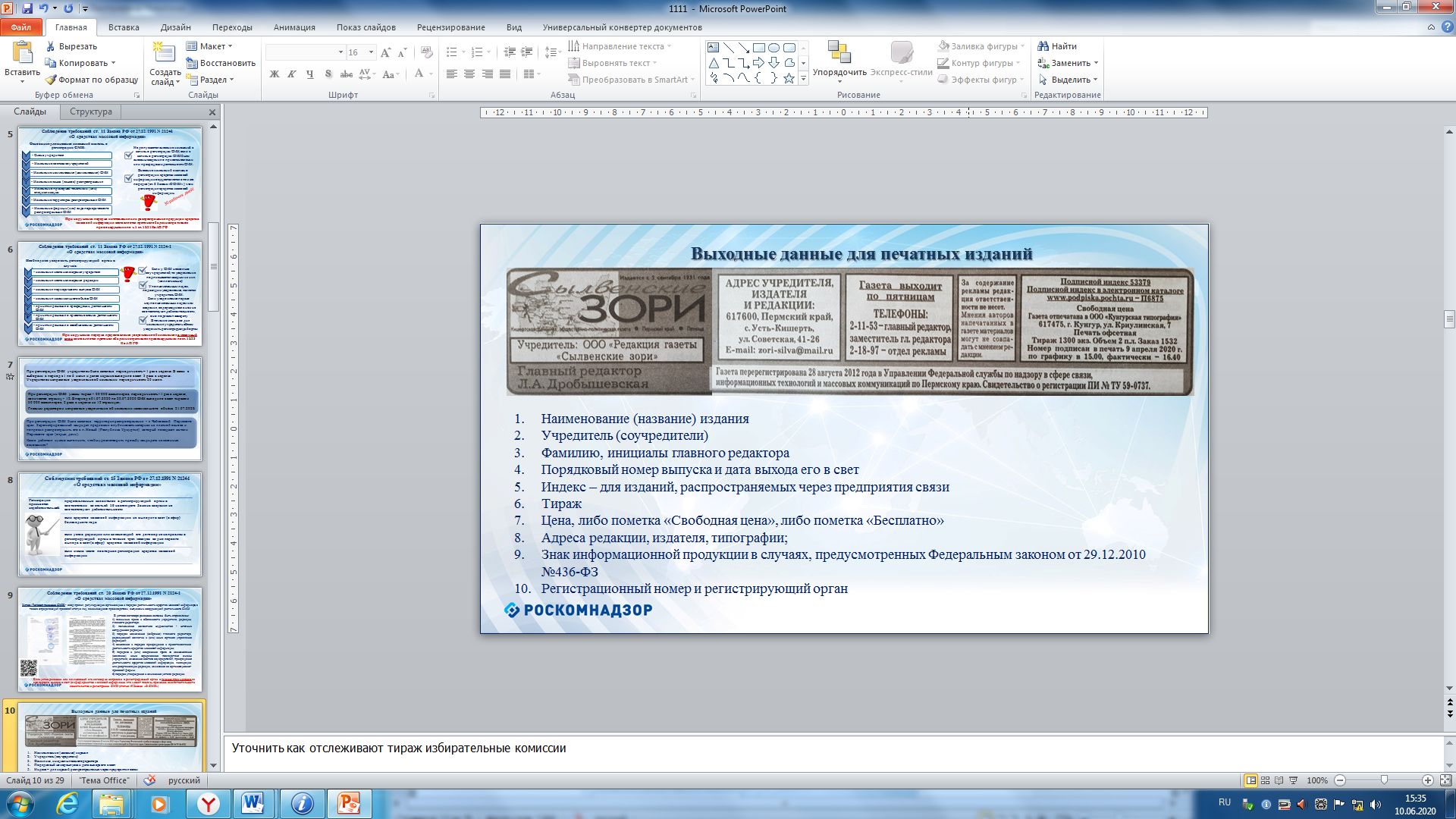 В соответствии со ст. 27 Закона «О СМИ» каждый выпуск периодического печатного издания должен содержать сведения, которые перечислены на слайде.Как видите, требования к выходным данным при участии СМИ в выборах не отличаются от тех, что предъявляются в текущем режиме работы.Полагаю необходимым предупредить, что тираж указывается фактический. То есть, если при участии в выборах для публикации агитационных материалов изменился тираж, то нужно не только уведомить регистрирующий орган, но и отразить достоверные сведения в выходных данных.  Следует исключить «сдвоенные» номера, например «№ 47-48» поскольку в этом случае у читателей возникает неопределённость в идентификации номера, а Роскомнадзор расценивает это как нарушение порядка объявления выходных данных. Слайд 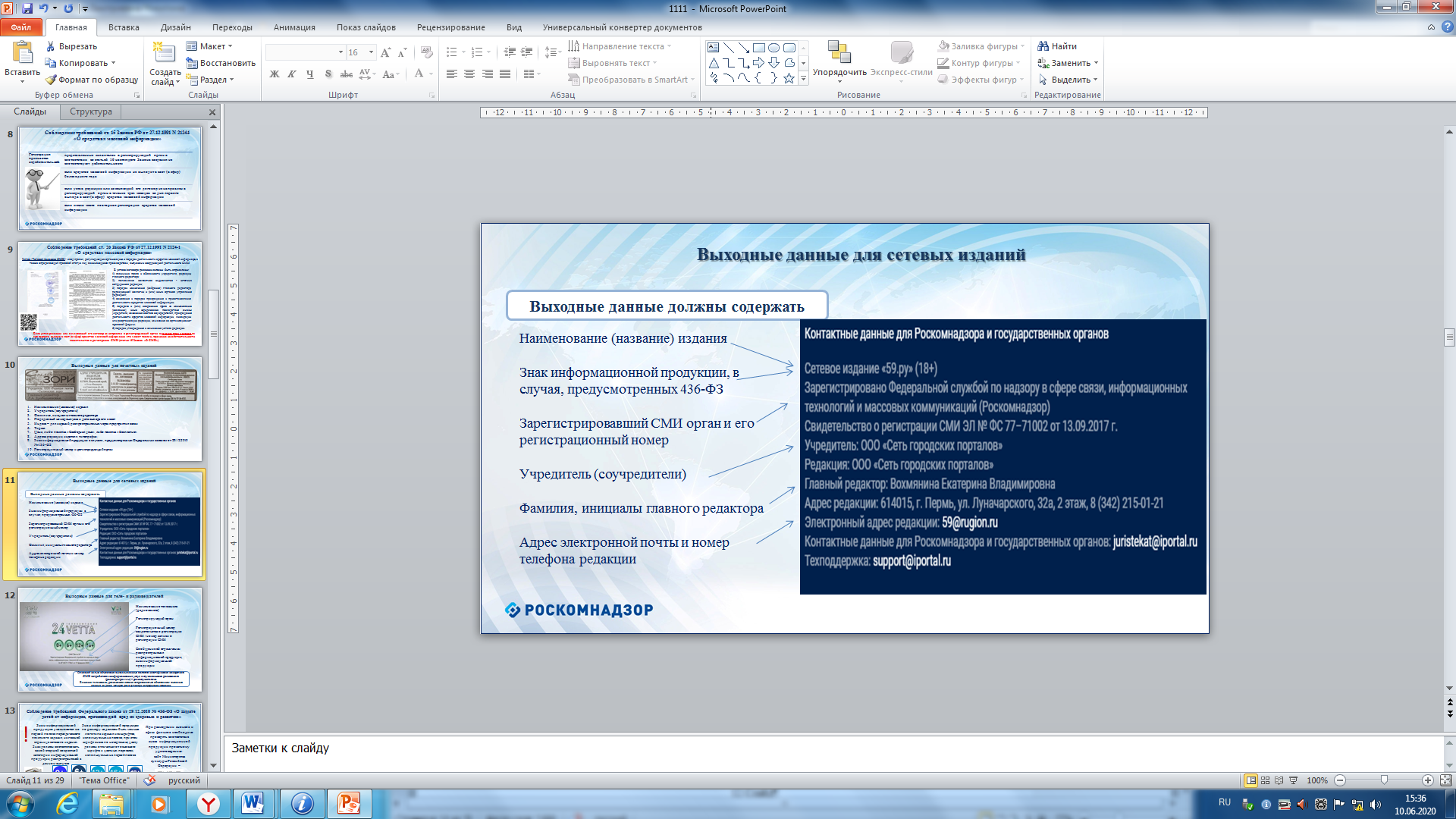 Выходные данные сетевого издания указываются в объёме, представленном на  слайде:Особое внимание следует уделять указанию корректного  наименования юридического лица (как в ЕГРЮЛ), указанию отчества или первой буквы отчества (при его наличии).Слайд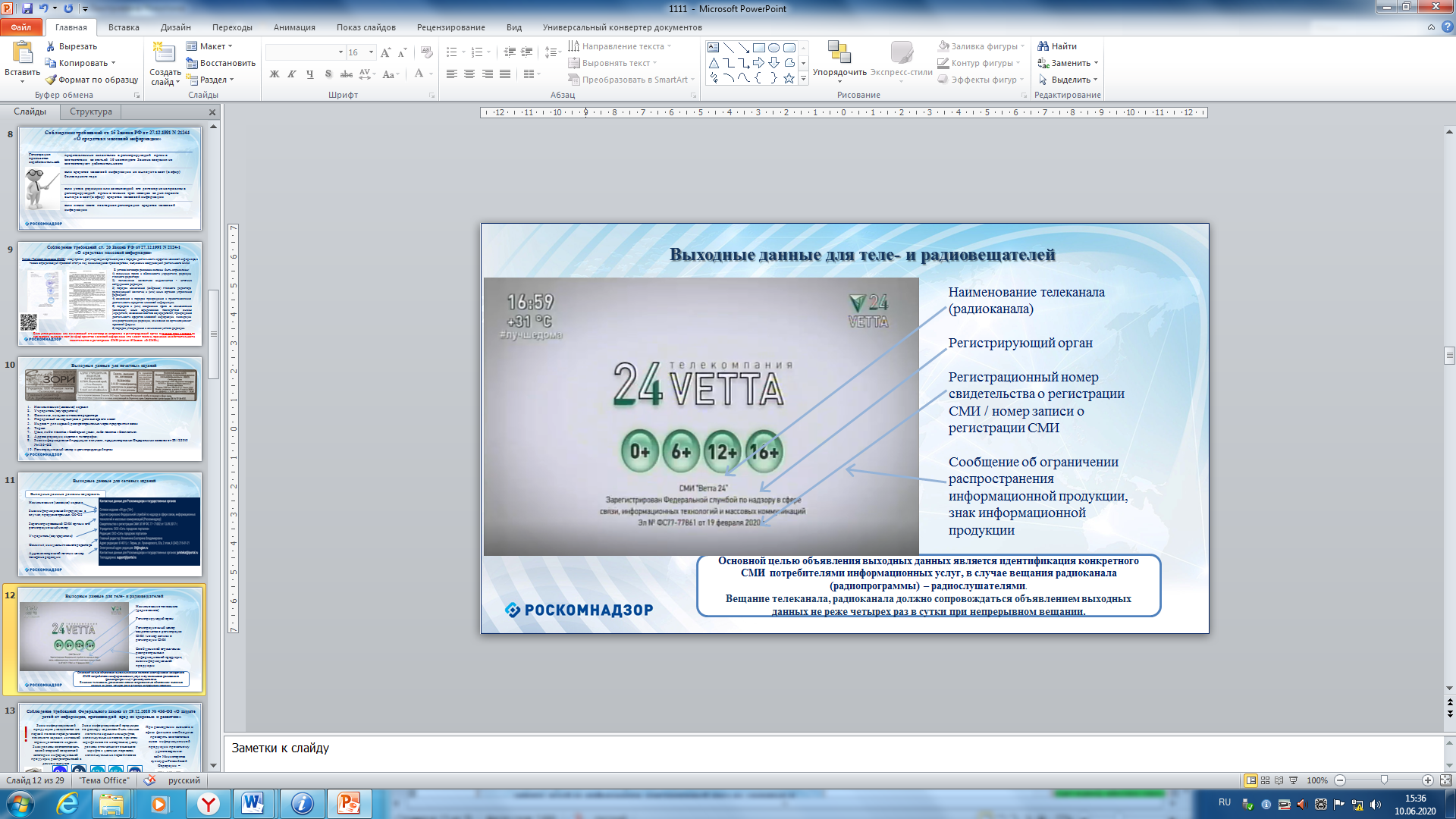 При каждом выходе в эфир радиопрограмм, телепрограмм они должны сопровождаться сообщением об ограничении их распространения.Телепрограммы также обозначаются знаком информационной продукции в случаях, предусмотренных Федеральным законом от 29 декабря 2010 года N 436-ФЗ "О защите детей от информации, причиняющей вред их здоровью и развитию".За нарушение порядка объявления выходных данных ст. 13.22 кодекса Российской Федерации об  административных правонарушениях предусмотрена административная ответственность.Слайд 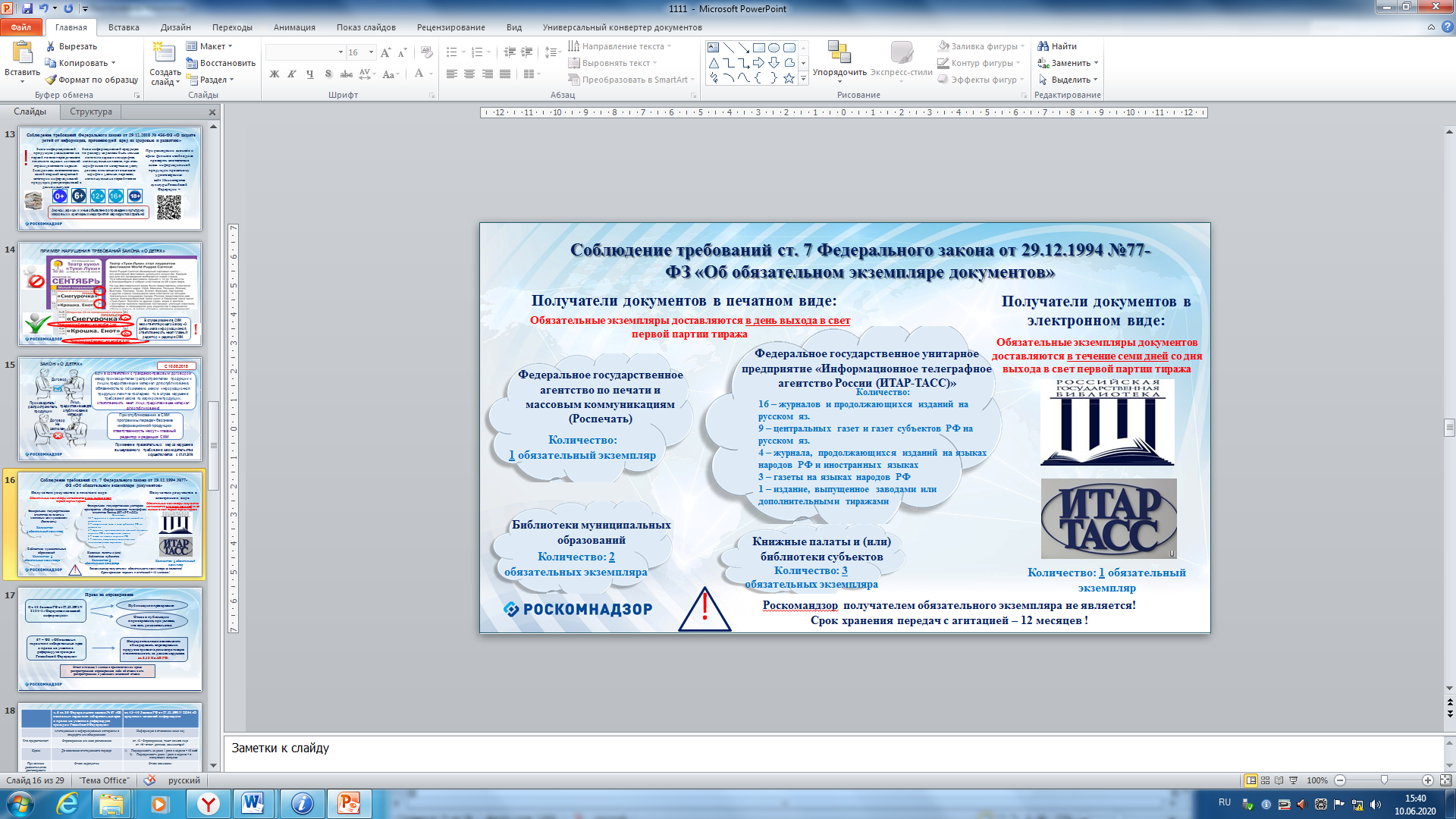 Не могу обойти требования 77 федерального закона «Об обязательном экземпляре»На слайде представлен перечень получателей обязательного экземпляра. Он установлен ст. 7 ФЗ «Об обязательном экземпляре документов». Так же устанавливает сроки направления обязательных экземпляров. Все выпуски печатных изданий, в том числе с агитационными материалами, подлежат направлению получателям обязательных экземпляров в установленном порядке.Особенность для печатных изданий: полномочия Роспечати переданы в Минцифры России, ВНИМАНИЕ!!! адрес приёма остался прежним. Особенность для вещателей: Срок передачи получателям обязательных экземпляров материалов организаций вещания совпадает со сроком их хранения,НО срок хранения передач с агитацией - не один месяц, а 12.Передаю слово Антону Анатольевичу для освещения информации об особенностях законодательства о выборах, регулирующих деятельность редакций СМИ и вещателей по информационному обеспечению выборов.Выступление представителя избирательной комиссии о порядке заявления на участие и о распределении эфирного времени и печатной площади.Часть 2. Требования к контенту.Слайд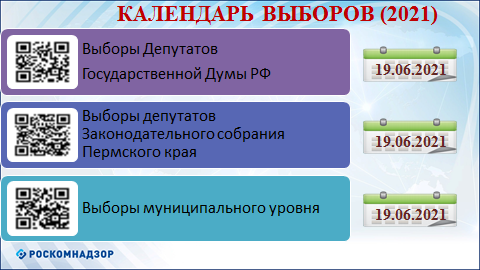 Итак, как Вы видите из слайда, начало кампании – день официального опубликования решения о проведении выборов. В этом году таких дат несколько. Выборы в Государственную Думу РФ объявлены ХХ июня, в Законодательное собрание Пермского края  - ХХ июня, свои даты и в кампаниях муниципального уровня. Подробно ознакомиться с датами конкретных выборов можно на официальных сайтах соответствующих избирательных комиссий, перейти на которые Вы можете по ссылкам в виде qr-КОДОВ на слайде.Слайд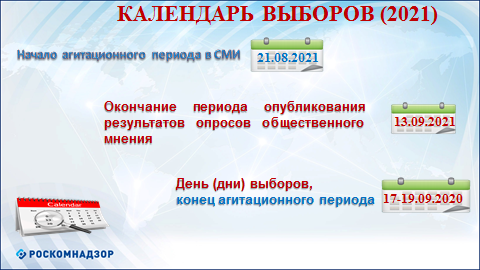 Начало кампании не означает начало агитационного периода для СМИ. Агитационный период ДЛЯ СМИ начинается за 28 дней и оканчивается за сутки до дня голосования либо в 0:00 первого дня голосования, если  будет принято решение о голосовании в течение нескольких дней.В этот период вы спокойно агитируете с соблюдением всех требований к этому процессу, о которых Вам расскажет Антон Анатольевич Маклаев.В этот период возможно опубликование всевозможных прогнозов результатов выборов, опросов общественного мнения, иных исследований, связанных с проводимыми выборами.Слайд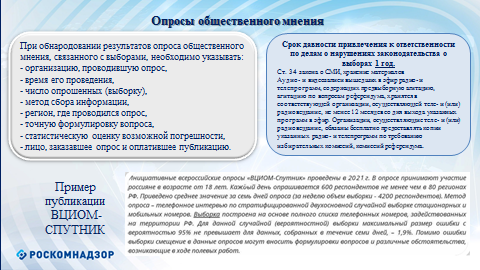 Если СМИ в период агитации публикуют информацию, которая содержит результаты опросов граждан относительно предстоящих выборов, то необходимо указывать следующие данные:- название организации, которой проводился опрос;- место проведения опроса (город, регион и т.д.);- время проведения опроса (дата);- количество опрошенных граждан (выборку);- каким способом проводился сбор информации (анкетирование, интервьюирование, фокус-группа и т.д.);- точная формулировка вопроса, используемая при опросе граждан;- статистическую оценку возможной погрешности;- лицо (лиц), заказавшее (заказавших) проведение опроса;- лицо (лиц), оплатившее (оплативших) указанную публикацию (указанное обнародование).Слайд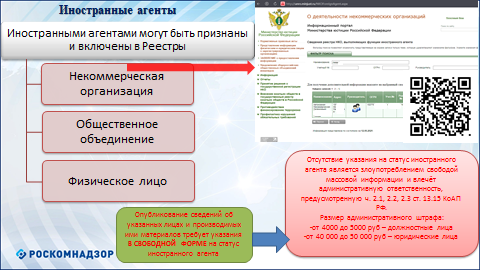 При опубликовании опросов следует помнить, что исследования могут быть проведены некоммерческими организациями, выполняющими функции иностранного агента. Например, «Левада-Центр».С 31 декабря  2020 года изменилась статья 4 Закона о СМИ. Теперь злоупотреблением свободой массовой информации является распространение в СМИ информации об НКО, общественном объединении или о физическом лице, включённых в соответствующие Реестры, без указания на то, что они  выполняют функции иностранного агента. Указание может быть выполнено в любой доступной форме, но так, чтобы у читателей (зрителей, слушателей) складывалось однозначное понимание (без двоякого толкования) о включении НКО, объединения или физического лица в Реестр выполняющих функции  иностранного агента.Данная норма схожа с необходимостью «клеймить» экстремистские организации при опубликовании информации о них. За нарушения статьи 4 регистрирующий орган вправе вынести предупреждение о недопустимости злоупотребления свободой массовой информации, а при повторном нарушении в течение года – обратиться в суд  с иском о прекращении деятельности СМИ.Это не весь перечень мер.С 1 марта 2021 года за указанное выше нарушение частями 2.1, 2.2, 2.3 статьи 13.15 КоАП РФ предусмотрена административная ответственность.Размер штрафа для должностных лиц – от 4 до 5, а для юридических – от 40 до 50 тысяч рублей.Эта же норма предусматривает административную ответственность и за распространение   производимых материалов этими лицами без указания на то, что они – иноагенты.Как понять, что какое-либо лицо выполняет функции иностранного агента и где найти Реестры?Сведения о том, относится ли та или иная организация к «иноагентам» возможно на сайте Министерства юстиций РФ, ссылка на сайт указана на слайде.слайд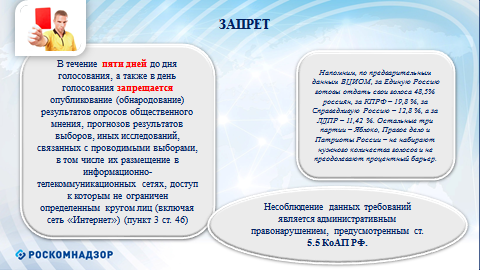 5 дней без опросов.В течение пяти дней, предшествующих дню (последнему дню) голосования, а также в день голосования запрещается опубликование (обнародование) результатов опросов общественного мнения, прогнозов результатов выборов, иных исследований, связанных с проводимыми выборамиЗа 5 дней до дня голосования и в день самого голосования (день выборов) запрещается опубликование и размещение в СМИ информации, содержащей результаты опросов, прогнозы или иные данные относительно предстоящих выборов.Следовательно, любая информация, содержащая конкретные данные, согласно которым можно спрогнозировать итоги предстоящих выборов, а также аналитические материалы, содержащие предположения и прогнозы о возможных победителях среди кандидатов, возможное количество голосов, обнародованные в указанный период, будет являться нарушением.Слайд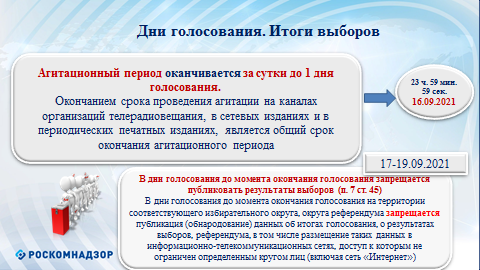 До момента окончания голосования запрещается агитация в СМИ, а также публикация (обнародование) данных об итогах голосования, о результатах выборов, в том числе размещение таких данных в информационно-телекоммуникационных сетях, доступ к которым не ограничен определенным кругом лиц (включая сеть "Интернет") .(п. 7 ст. 45).За нарушение предусмотрена ответственность по ст. 5.5 КоАП РФ. Влечет наложение штрафа на должностных лиц - от одной тысячи до пяти тысяч рублей; на юридических лиц - от тридцати тысяч до ста тысяч рублей.Слайд 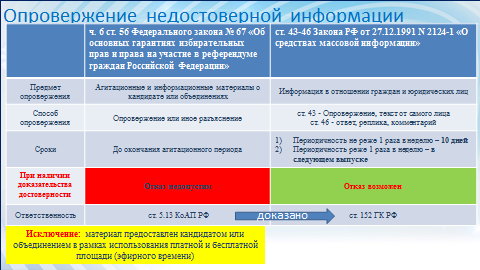 Еще мне бы хотелось обратить ваше внимание на необходимость соблюдения требований ст.43 и ст. 46 закона о СМИ (право на опровержение и право на ответ). В период проведения выборов считаем особенно актуальным. Гражданин или организация, в отношении которых в СМИ распространены сведения, не соответствующие действительности, порочащие честь и достоинство, деловую репутацию,  либо ущемляющие права и законные интересы гражданина, имеют право на опровержение и право на ответ (комментарий, реплику) в том же СМИ.В законодательстве о выборах и о СМИ в части опубликования опровержений есть отличия. Расскажем о них поподробнее.Согласно ст. 43 закона о СМИ есть 2 варианта: опубликовать опровержение или отказать в публикации, но только если при первоначальной публикации была использована достоверная информация и этому есть доказательства.За неисполнение предусматривается гражданская ответственность.Согласно требованиям законодательства о выборах опровержение должно быть опубликовано даже при наличии доказательств достоверности. За отказ обнародовать опровержение зарегистрированного кандидата или объединения предусматривается административная ответственность по ст. 5.13 КоАП РФ. А если будет доказан, например, подрыв деловой репутации, то и гражданская.Это не распространяется на агитационные материалы, размещённые кандидатами и объединениями в рамках использования платного и бесплатного эфирного времени или печатной площади.Слайд 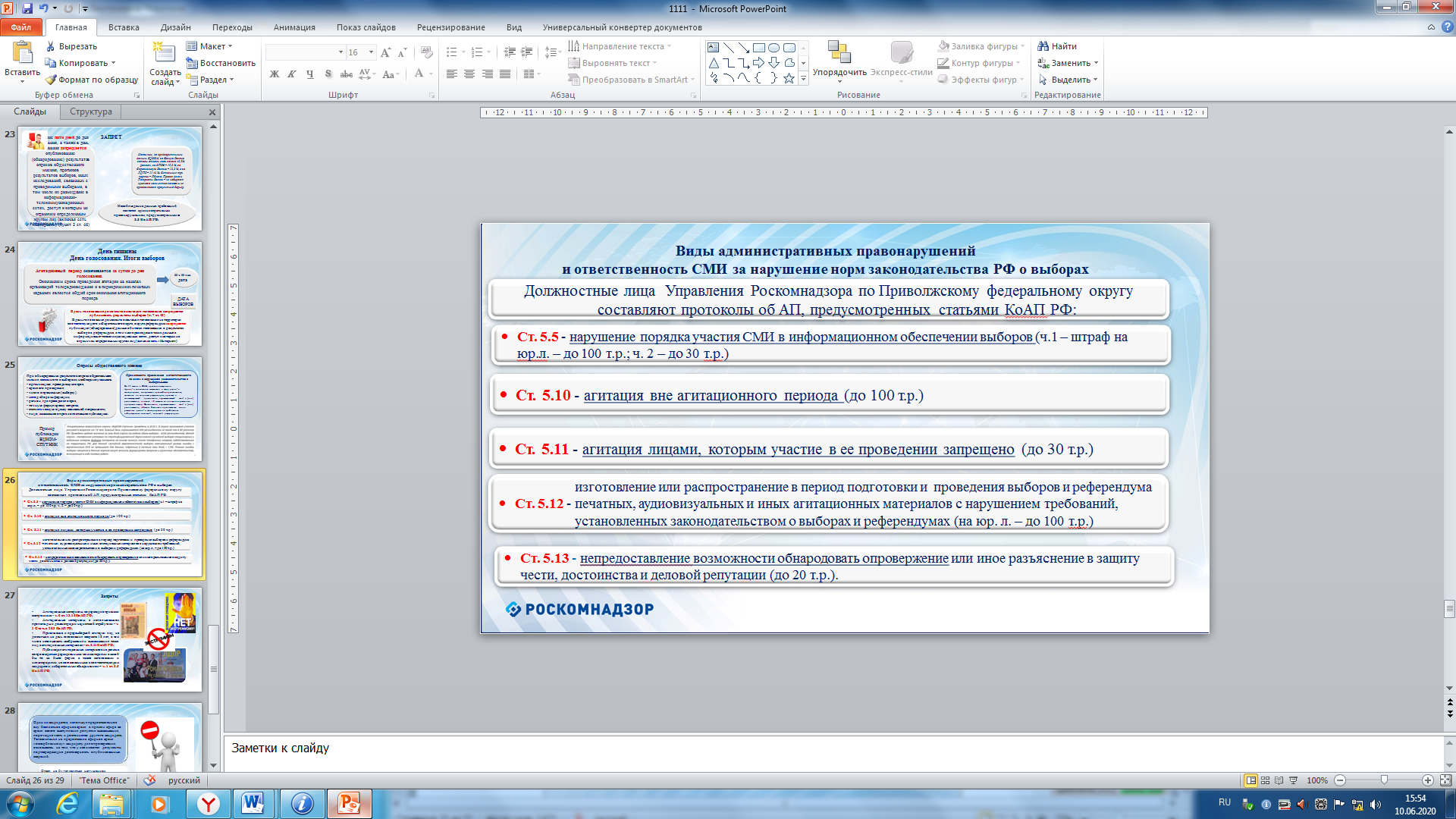 Полный перечень административных составов за нарушение законодательства о выборах вы видите на слайде.Слайд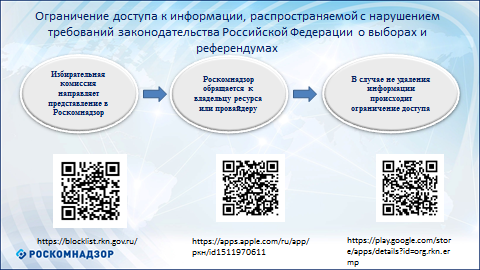 Помимо административной ответственности в 2021 году появился  ещё один «инструмент» пресечения незаконной агитации в сети «Интернет»Федеральный закон № 149 был дополнен новой статьей 15.3-1, посвященной порядку ограничения доступа к информационным ресурсам,информации, распространяемой с нарушением требований законодательства Российской Федерации о выборах и референдумах, и (или) агитационным материалам, изготовленным и (или) распространяемым с нарушением требований законодательства Российской Федерации о выборах и референдумах.В случае выявления (самостоятельно или по чьей – либо информации) в сети «Интернет», в том числе сетевых изданиях, на ресурсах вещателей, редакций СМИ информации, распространяемой с нарушением требований законодательства Российской Федерации о выборах и референдумах, и (или) агитационным материалам, изготовленным и (или) распространяемым с нарушением требований законодательства Российской Федерации о выборах и референдумах  Центральная избирательная комиссия Российской Федерации и избирательная комиссия субъекта Российской Федерации вправе обратиться в Роскомнадзор с представлением о принятии мер по ограничению доступа к информационным ресурсам, распространяющим такую информацию и (или) агитационные материалы.По требованию Роскомнадзора к распространителю такого рода информации (владельцу ресурса, провайдеру) такая информация должна быть удалена владельцем информационного ресурса. В случае неудаления такой информации происходит ограничение доступа к соответствующему информационному ресурсу незамедлительно.Проверить нахождение своего ресурса на блокировки можно с помощью универсального сервиса на сайте Роскомнадзора qr-код представлен на слайде или мобильного приложения «РКН».Слайд 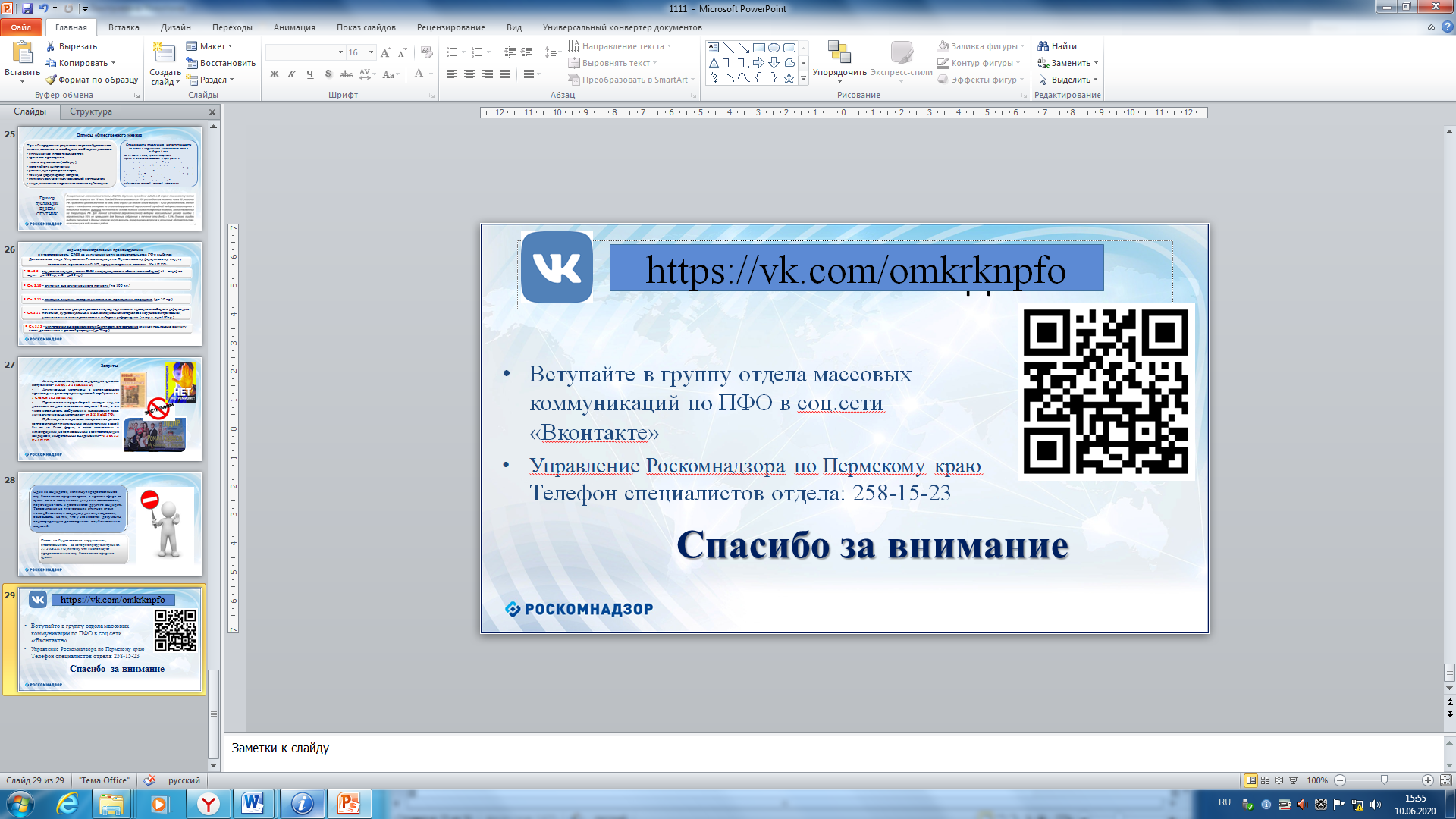 На этой позитивной ноте  об отсутствии нарушения завершаю своё выступление. В заключение хочу сказать о том, что вы можете обращаться с вопросами к специалистам Роскомнадзора по представленным контактам.Вступайте в группу «Вконтакте», если хотите быть постоянно в курсе изменений законодательства, задать вопрос и оперативно получить компетентный ответ. В этой группе сосредоточены все методические материалы, а также видеозаписи семинаров, которые проходят в Приволжском федеральном округе. Войдите, напишите администратору сообщение, указав СМИ и регион.Готов ответить на Ваши вопросы, а после предоставим слово коллегам из избирательной комиссии Пермского края 